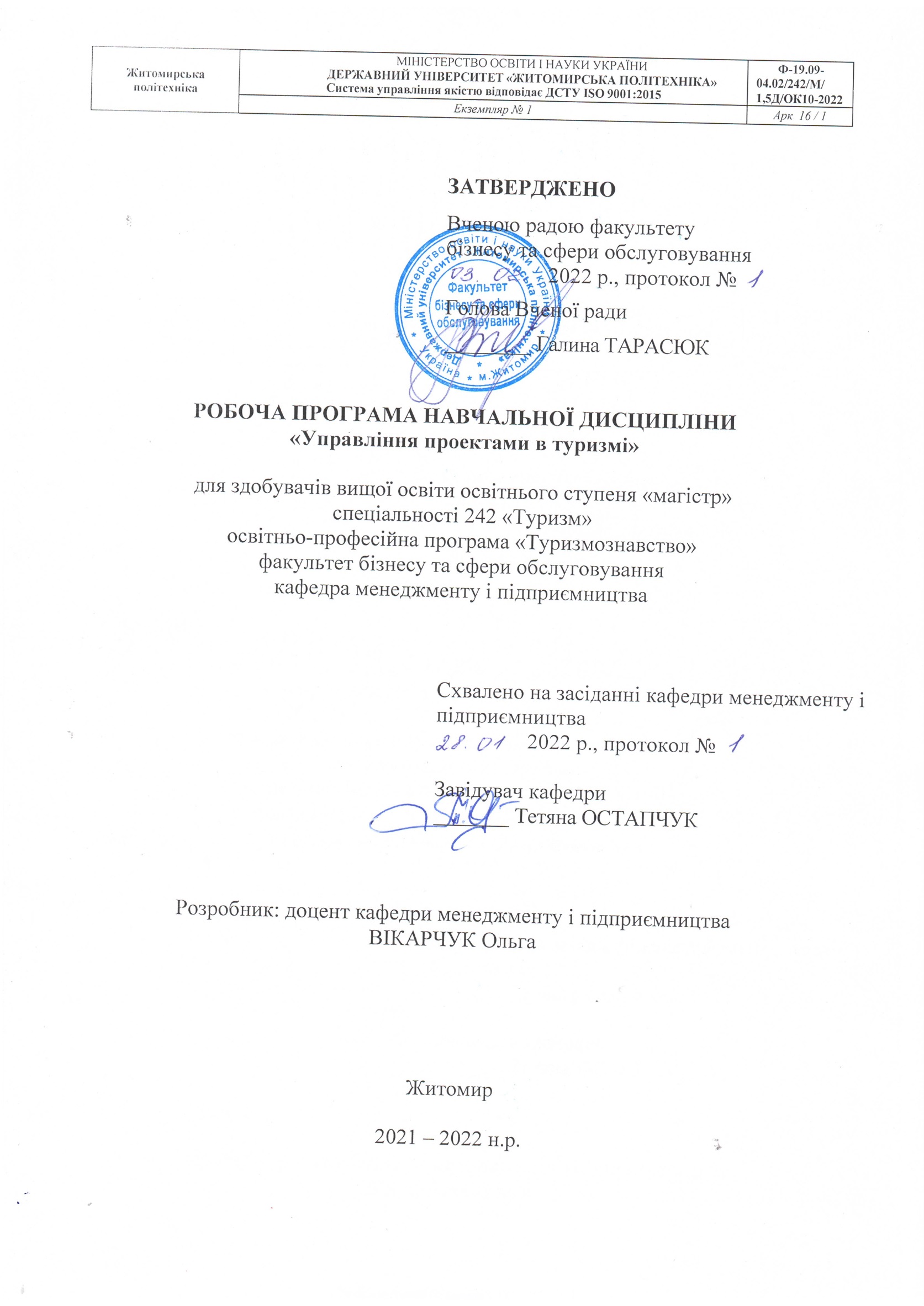 Опис навчальної дисципліниСпіввідношення кількості годин аудиторних занять до самостійної та індивідуальної роботи становить:для денної форми навчання – 40% аудиторних занять, 60 % самостійної та індивідуальної роботи;для заочної форми навчання  ̶  5% аудиторних занять, 95 % самостійної  та індивідуальної роботи.Мета та завдання навчальної дисципліниМетою навчальної дисципліни є надання студентам знань з основ управління проектами в туризмі  і навчання методики складання, планування та аналізу проектів. У процесі навчання студент має опанувати методологію, необхідну для успішного управління проектами, а також набути навичок адаптації і впровадження проектних рішень у практичну діяльність.Завданнями вивчення навчальної дисципліни є:оволодіння новітніми засобами ефективного управління проектами в туристичній галузі;отримати теоретичні знання та практичні навики у сфері реалізації проектів в туризмі;оволодіти знаннями і практичними навичками управлінської діяльності.Зміст навчальної дисципліни направлений на формування наступних компетентностей, визначених стандартом вищої освіти   зі   спеціальності 242 «Туризм»:ЗК3. Вміння обґрунтувати управлінські рішення та спроможність забезпечувати їх правомочність.ЗК5. Здатність працювати у міжнародному середовищі.ЗК6. Здатність працювати з інформацією, зокрема в глобальних комп’ютерних мережах.ЗК7. Здатність виконувати професійну діяльність у відповідності до стандартів якості.СК2. Здатність вирішувати стратегічні проблеми у сфері гостинності; уміння орієнтуватися у конкурентномусередовищі та проводити його аналітику.СК6. Здатність проводити професійну діяльність на основі чинних нормативно-правових актів; уміння здійснювати аналіз договорів різних видів у контексті регулювання підприємницької діяльності в туристичному бізнесі України.Отримані знання з навчальної дисципліни стануть складовими наступнихпрограмних результатів навчання за спеціальністю 242 «Туризм»:РН3. Знання специфіки реалізації різних програм туристичних подорожей (за змістом, місцем проведення, типом клієнтури та ін.).РН13. Вміння оформляти туристичну документацію: виїзні документи індивідуальних туристів, туристичних груп, дотримуючись вимог чинного законодавства та законодавства країн в’їзду: договорів на туристичне обслуговування, рахунків, документів туриста та ін.РН26. Вміння організовувати роботу у міжнародному бізнес-середовищі.Програма навчальної дисципліниЗмістовий модуль 1. Теоретичні основи проектного менеджментуТема 1. Загальна характеристика управління проектами. Елементи системи управління проектами. Різновиди проектів та особливості їх менеджменту. Об'єктивна необхідність управління проектами. Системний підхід до проектного менеджменту. Склад елементів системи та їх взаємозв'язок. Основні умови управління проектами.Цілі проектного менеджменту. Головне спрямування та цілі проекту. Цілепокладання на різних стадіях підготовки та реалізації проекту. Ієрархія цілей проекту і їх декомпозиція.Функції проектного менеджменту. Модель проектного менеджменту, як поєднання основних функцій та інструментів їх реалізації.Тема 2. Обґрунтування доцільності проекту. Система обґрунтування доцільності проекту. Мета та завдання обґрунтування доцільності проекту. Шляхи обґрунтування доцільності проекту. Фінансові показники для обґрунтування економічної вигідності проекту.Методологічні підходи до обґрунтування доцільності проекту. Витратний та ціннісний підходи до обґрунтування проекту. Побудова бюджету проекту з розподілом у часі за ранніми пізніми строками, відповідних бананоподібних графіків. Витратна структура проекту. Соціальний ефект від впровадження проекту.Визначення тривалості робіт проекту. Час виконання проекту. Формування (за необхідності) можливих способів скорочення тривалості окремих робіт і проекту в цілому.Тема 3. Основні форми організаційної структури проекту. Організація системи проектного менеджменту. Види організаційних систем. Основні різновиди організаційних структур управління. Технологія проектування організації в системі проектного менеджменту.Проектування організаційної структури управління проектами. Базові елементи організаційної структури проекту. Функціональний та цільовий підходи, їх переваги та недоліки. Сутність та основні форми зовнішньої та внутрішньої організаційних структур.Управління проектами з використанням зовнішньої організаційної структури проекту. Принципи побудови. Види зовнішніх організаційних структур – традиційної, матричної, гібридної, модульного зв'язку, їх характеристика, умови використання.Переваги та недоліки матричної організаційної структури. Головні види (функціональна, балансова, проектна). Основні умови створення івикористання. Переваги та проблеми матричних структур.Внутрішні організаційні структури проектного менеджменту. Внутрішня функціональна структура проекту. Внутрішня матрична структура, дивізіональна, федеральна, змішана структури. Умови та особливості застосування внутрішніх організаційних структур.Тема 4. Загальні підходи до планування і контролю проектів. Складові системи планування проекту. Мета і функції проектного планування. Характеристика робіт з планування проекту. Вимоги до послідовності виконання робіт з планування проекту.Методологічні підходи до планування проектів. Традиційний та схематичний підходи, багатостадійне та багаторівневе планування. Методологія «витрати-час-ресурси» (СТR). Інтеграція проекту. Формування інформаційної системи проектного менеджменту (РМIS).Система контролю дотримання параметрів проекту. Основні елементи контрольного циклу. Інструментарій контролю проектів. Контроль виконання календарних планів та бюджетів підрозділів.Проведення аналізу та внесення змін у виконання проекту. Вимірювання і аналіз показників виконання проекту. Інформація, необхідна для звіту щодо виконання проекту. Оцінка ходу виконання проекту на основі методу скоригованого бюджету. Обчислення скоригованого бюджету, коефіцієнтів витрат і часу. Проведення аналізу та внесення змін у виконання проекту.Змістовий модуль 2. Практичні аспекти управління проектами в туризміТема 5. Планування ресурсів, витрат і проектного бюджету. Джерела ресурсного забезпечення проекту та їх вибір. Система вимог до джерел забезпечення проекту. Характеристика ресурсів, що використовуватимуться в проекті. Ранжирування джерел. Визначення типу контракту. Адміністрування контрактів. План залучення капіталу (джерела фінансування проекту).Планування витрат. Види проектних витрат, методика їх обчислення. Особливості планування матеріальних витрат і трудових затрат. Порядок складання бюджету. Інвестиційний план. Розрахунок поточних проектних витрат. Баланс грошових потоків.Оптимізація недостатньої кількості ресурсів. Планування проектних витрат і бюджету проекту в часі. Бананоподібна крива, її побудова та інтерпретація. Ресурсні гістограми: сутність, алгоритм побудови, згладжування ресурсних гістограм за умов недостатньої кількості ресурсів. Підходи до скорочення тривалості проекту з урахуванням затрат на окремі роботи. Коригування строків виконання робіт з огляду на можливості їх фінансування.Поняття та порядок складання проектного бюджету. Сутнісна характеристика проектного бюджету. Методологія його складання. Баланс грошових надходжень і витрат. Коригування прогнозу результатів проекту у вартісному вираженні. Баланс прибутку і його розподіл.Тема 6. Особливості управління проектами в туризмі. Контроль виконання проекту. Завдання контролю за виконанням проекту. Основні елементи контрольного циклу. Інструментарій контролю проектів. Контроль виконання календарних планів та бюджетів підрозділів. Звітність у системі контролю (завдання, принципи побудови, форма подання).Методи контролю реалізації проектів. Цільові плани. Контрольні дати та показники. Система контролю «витрати-графік» (С/SCS). Проекти в контрольованому середовищі (РRINСЕ) Моніторинг виконання в часі та за витратами.Звітність у системі контролю, її характеристика та значення. Інформація, необхідна для звіту щодо виконання проекту. Звітність у системі контролю (завдання, принципи побудови, форма подання). Аналіз звітності щодо виконання проекту.Вимірювання і аналіз показників виконання проекту. Обчислення прогнозного часу та проектних витрат на основі тенденцій, які складаються в економіці. Побудова графіків S-подібних кривих та їх параметри. Визначення фінансових показників виконання проектних робіт, їх економічний зміст. Методологія обґрунтування змін у проекті. На основі аналізу динаміки прогнозування тенденцій розвитку. Механізм внесення змін у виконання проекту.Тема 7. Інвестиційна діяльність у туризмі.  Управління ризиками в проектах. Сутність і класифікація ризиків проектів. Виробничий ризик. Фінансовий (кредитний) ризик. Інвестиційний ризик. Динамічний та статичний ризики. Чинники впливу на динаміку ризиків. Ризики нежиттєздатності проекту. Податковий ризик. Ризик несплати заборгованості. Ризик незавершення будівництва та невиходу на проектну потужність.Чинники впливу на динаміку ризиків. Зовнішні та внутрішні типи ризику. Оцінка ступеню ризику. Заходи щодо мінімізації збитків, пов’язаних із комерційними ризиками в ході реалізації проекту. Страхування ризиків.Основні методи аналізу ризиків. Якісний та кількісний аналіз ризиків проектів. Статистичний метод аналізу ризиків. Аналіз доцільності витрат. Метод експертних оцінок. Аналітичний метод. Метод використання аналогів.Способи зниження ризиків проектів. Розподіл ризиків між учасниками проекту. Якісний розподіл ризиків. Страхування ризиків. Резервування коштів на покриття непередбачених витрат. Формування реакції на ризик.Тема 8. Управління якістю проектів туристичного підприємства. Сутність управління якістю проектів. Сучасні концепції управління якістю та їх використання в управлінні проектами. Система стандартів ISO 9000, ISO 14000. Тотальне управління якістю (ТQМ). Безперервне вдосконалення.Способи забезпечення якості проекту. Політика забезпечення якості проектних рішень. Норми та правила забезпечення якості. План управління якістю проекту. Аналіз «прибутки-витрати». Порівняння зі зразком. Графіки потоків. Діаграма Ішикави. Проектування експериментів.Витрати на забезпечення якості проекту. Механізм економічного обґрунтування витрат на забезпечення якості проекту. Види витрат на забезпечення якості проекту. Поточний аналіз витрат.Методи контролю якості проекту. План тестування і приймання компонентів проекту. Інспекція етапів проекту. Контрольні графіки. Контрольні списки. Діаграми Парето. Статистичне моделювання. Аналіз тенденцій.Структура (тематичний план) навчальної дисципліниТеми практичних (лабораторних) занятьЗавдання для самостійної роботиНеобхідним елементом успішного засвоєння матеріалу навчальної дисципліни є самостійна робота студентів з вітчизняною та зарубіжною спеціальною економічною літературою, нормативними актами з питань державного регулювання економіки, статистичними матеріалами.Основні види самостійної роботи, які запропоновані студентам:вивчення лекційного матеріалу;робота з опрацювання та вивчення рекомендованої літератури;вивчення основних термінів та понять за темами дисципліни;підготовка до семінарських і практичних занять, дискусій, роботи в малих групах, тестування;підготовка рефератів за тематикою практичних занять;контрольна	перевірка	кожним	слухачем	особистих	знань	за запитаннями для самодіагностики.Тема 1. Загальна характеристика управління проектами.Різновиди проектів та особливості їх менеджменту.Цілі проектного менеджменту.Тема 2. Обґрунтування доцільності проекту.Мета та завдання обґрунтування доцільності проекту.Визначення тривалості робіт проекту.Тема 3. Основні форми організаційної структури проекту.Технологія проектування організації в системі проектного менеджменту.Переваги та недоліки матричної організаційної структури.Тема 4. Загальні підходи до планування і контролю проектів.Складові системи планування проекту.Проведення аналізу та внесення змін у виконання проекту.Тема 5. Структуризація проекту.Компоненти структуризації проекту.Поєднання структур проекту.Тема 6. Сітьове і календарне планування проекту.Календарне планування робіт.Головна мета та завдання розроблення сітьових графіків.Тема 7. Планування ресурсів, витрат і проектного бюджету.Характеристика ресурсів, що використовуватимуться в проекті.Оптимізація недостатньої кількості ресурсів.Тема 8. Контроль виконання проекту.Завдання контролю за виконанням проекту.Звітність у системі контролю, її характеристика та значення.Тема 9. Управління ризиками в проектах.Сутність і класифікація ризиків проектів.Основні методи аналізу ризиків.Тема 10. Управління якістю проектів.Система стандартів ISO 9000, ISO 14000.Способи забезпечення якості проекту.Тема 11. Організація проведення торгів за проектами.Завдання проведення торгів за проектами.Міжнародні торги за проектами.Тема 12. Формування і розвиток проектної команди.Оптимізація біхевіоральної структури персоналу проекту.Лідерство і мотивація в команді.Тема 13. Програмне забезпечення процесу управління проектом.Автоматизація робіт з управління проектами.Універсальні автоматизовані таблиці і графіки.7. Індивідуальні завданняІндивідуальним науково-дослідним завданням студента під час вивчення дисципліни «Управління проектами в туризмі» є розробка обґрунтування інвестиційного проекту. Інвестиційний проект є важливою складовою самостійної підготовки студента до семінарського заняття. Метою підготовки інвестиційного проекту є набуття навичок самостійної роботи з навчальною та науковою літературою, законодавчими та нормативними актами, практичного застосування опрацьованого матеріалу та формулювання висновків.Тематика інвестиційного проекту визначається студентами самостійно. Рекомендується при виборі напряму інвестиційного проекту орієнтуватися на тему магістерської кваліфікаційної роботи. Таким чином, індивідуальне завдання з дисципліни «Управління проектами в туризмі» є органічною складовою підготовки магістерської кваліфікаційної роботи.Під час розробки обґрунтування інвестиційного проекту студенти набувають умінь наукового письмового мислення, під час підготовки до захисту та безпосередньо захисту – вчаться публічно представляти результати власного дослідження.Відмінною рисою науково-аналітичної роботи з дисципліни «Управління проектами в туризмі» є її практична орієнтація.Метою виконання індивідуальної роботи з дисципліни «Управління проектами в туризмі» є поглиблення та систематизація отриманих під час вивчення курсу теоретичних знань, апробація відповідного методичного інструментарію.Досягнення поставленої мети передбачає виконання наступних завдань:поглиблення та закріплення теоретичних знань з курсу «Управління проектами в туризмі»;оволодіння навичками пошуку, формування, організації та аналізу інформаційного забезпечення обґрунтування проекту;освоєння методик економічного та управлінського аналізу;формування навичок управлінця у сфері формування, обґрунтування та прийняття господарських рішень на основі проведеного аналізу.Індивідуальна робота є комплексним дослідженням, тому охоплює завдання практичного спрямування по усьому курсу дисципліни «Управління проектами в туризмі».Типова структура індивідуальної роботиЗагальна характеристика проектуРобоча структура проектуОрганізаційна структура проектуCTR-словникСітьове планування проекту (сітьовий графік)Календарне планування проекту (діаграма Ганнта)Обґрунтування доцільності проектуУправління ризиками проектуВимоги до оформлення індивідуальної роботиІндивідуальна робота має бути написана (чи надрукована) чітко, розбірливо, без помилок та виправлень, з одного боку білого паперу формату А4 (210х297 мм), 1,5 інтервал, 14 шрифт, гарнітура Times New Roman.Текстова частина має бути одного кольору (чорного, синього, фіолетового) за винятком титульної сторінки, таблиць, графіків, формул, для яких застосовується тільки чорний колір чорнила або туші.Аркуш індивідуальної роботи повинен мати поля: ліве – 20 мм, верхнє – 20 мм, праве – 10 мм, нижнє – 20 мм.Заголовки структурних частин роботи «ЗМІСТ», «ВСТУП», «РОЗДІЛ»,«ВИСНОВКИ ТА ПРОПОЗИЦІЇ» друкують великими літерами, вирівнювання по центру.Нумерацію сторінок, розділів, підрозділів, рисунків, таблиць, формул подають арабськими цифрами без знака №. Першою сторінкою роботи є титульний аркуш. На титульному аркуші номер сторінки не проставляють, на наступних сторінках – проставляють у правому верхньому куті.Ілюстрації та таблиці необхідно подавати в роботі безпосередньо після тексту, де вони згадані вперше, або на наступній сторінці. Ілюстрації позначають словом «Рис.» і нумерують послідовно. Номер ілюстрації, її назву та пояснювальні підписи розміщують під ілюстрацією, вирівнювання по центру.Таблиці нумерують послідовно (за винятком таблиць, поданих у додатках). У правому верхньому куті над відповідним заголовком таблиці розміщують напис «Таблиця» із зазначенням її номера. Кожна таблиця повинна мати назву, яку розміщують над таблицею і друкують симетрично до тексту. Таблицю з великою кількістю рядків можна переносити на наступний аркуш. При переносі частини таблиці на іншу сторінку назву розміщують тільки над першою її частиною, над іншими частинами пишуть слова «Продовження табл.» і вказують номер таблиці.Пояснення значень   символів   і   числових   коефіцієнтів   формул   требаподавати безпосередньо в тій послідовності, в якій вони дані у формулі. Формули, які приводяться в розрахунково-графічній роботі, повинні бути пронумеровані таким чином, що перша арабська цифра буде означати номер розділу роботи, до якого відноситься формула, а після крапки друга цифра − номер цієї формули в даному розділі (наприклад, 1.1, 1.2 або 2.1 і т.д.).Методи навчанняПід час вивчення дисципліни «Управління проектами» використовуються наступні методи навчання:за джерелами знань використовуються такі методи навчання: словесні – розповідь, пояснення, лекція, інструктаж; наочні – демонстрація, ілюстрація;за характером логіки пізнання використовуються такі методи: аналітичний, синтетичний, аналітико-синтетичний, індуктивний, дедуктивний;за рівнем самостійної розумової діяльності використовуються методи: проблемний, частково-пошуковий, дослідницький.Основними методами навчання є лекції, практичні заняття, метод кейсів.Лекція – це метод навчання, який передбачає розкриття у словесній формі сутності явищ, наукових понять, процесів, які знаходяться між собою в логічному зв'язку, об’єднані загальною темою.Практичне заняття – це форма навчального заняття, при якій викладач організує детальний розгляд студентами окремих теоретичних положень навчальної дисципліни та формує вміння і навички їх практичного застосування шляхом індивідуального виконання студентом відповідно сформульованих завдань.Метод кейсів   –   техніка   навчання, що   використовує   опис   реальнихекономічних, соціальних і бізнес-ситуацій. Ті, що навчаються повинні досліджувати ситуацію, розібратися в суті проблем, запропонувати можливі рішення і вибрати найкраще з них.Методи контролюПоточний контрольВ процесі поточного контролю здійснюється перевірка запам’ятовування та розуміння програмного матеріалу, набуття вміння і навичок конкретних розрахунків та обґрунтувань, опрацювання, публічного та письмового викладу (презентації) певних питань дисципліни.Поточний контроль здійснюється шляхом опитування або тестування під час лекцій та практичних занять, а також за підсумками систематичності і активності роботи студента протягом семестру. У разі невиконання завдань поточного контролю з об’єктивних причин, студент має право скласти їх індивідуально до останнього практичного заняття. Порядок організації такогоконтролю визначає викладач, який проводить практичні заняття. Результати поточного контролю знань студентів заносяться до робочого журналу викладача та доводяться до відома студентів. Систематичність і активність роботи студента протягом семестру контролюються і оцінюються за такими видами роботи: відвідування лекційних занять; виступи на практичних заняттях; участь в обговоренні питань певної теми; відповіді на запитання викладача щодо їх суті; тестування; підготовка рефератів за окремими питаннями; участь у студентських конференціях, олімпіадах, конкурсах з проблем дисципліни.Модульний контроль.Модульний контроль здійснюється у формі контрольних робіт за окремими частинами дисципліни (модулями). Для контролю дисципліна «Управління проектами» поділена на 2 модулі.Типова структура контрольної роботи складається з таких елементів:І. Теоретична частина – розкрити зміст теоретичних питань, можливо навести ряд показників для більш повного розкриття питання та/або тестові завдання.ІІ. Практична частина – здійснити розрахунок запропонованих задач та зробити необхідні висновки.За відсутності студента на контрольному заході без поважних причин модуль вважається не опанованим. Перескладання модулів здійснюється у терміни, визначені викладачем. Результати модульного контролю доводяться до відома студентів.Підсумковий контроль.Підсумковий контроль – комплексне оцінювання якості засвоєння навчального матеріалу дисципліни за всіма видами навчальних занять. Підсумковий контроль здійснюється у формі екзамену. Основним завданням екзамену є перевірка розуміння студентами програмного матеріалу дисципліни в цілому, розуміння логіки та взаємозв’язків між окремими розділами, здатність творчо використовувати отриманні знання.Підсумковий контроль здійснюється у тестовій формі.У разі виконання студентом всіх видів поточних та модульних контрольних заходів семестровий контроль може проводитись без участі студента шляхом визначення сумарних результатів двох модульних контролів та результатів поточної роботи.Для формування підсумкової оцінки знань студентів за поточною сумою балів і одержаними балами на екзамені використовується уніфікована шкала оцінювання з переведенням одержаних балів в традиційну шкалу оцінок та в оцінки ЕСТS.При одержанні студентом оцінки «2» він повторно самостійно опрацьовує і письмово подає всі розв’язки модульні завдань і тестів викладачу для вирішення питання щодо формування підсумкової оцінки.Розподіл балівШкала оцінюванняРекомендована літератураОсновна літератураЗбаразька Л.О. Управління проектами. Навчальний посібник / Л. О. Збаразька, В. С. Рижиков, І. Ю. Єрфорт, О. Ю. Єрфорт. – К.: Центр учбової літератури, 2008. – 168 с.Кожушко Л. Ф. Управління проектами : навч. посібник / Л. Ф. Кожушко, С. М, Кропивко. – К. : Кондор, 2016. – 388 с.Приймак В. М. Управління проектами : навч. посібник / В. М. Приймак.– К. : КНУ ім. Шевченка, 2017. – 464 с.Тарасюк Г. М. Управління проектами: Навч. посіб. / Г. М. Тарасюк. – 3- тє вид. – К.: Каравела, 2009. – 320 с.Филипенко О. М. Управління проектами : навч. посібник для студентів економічних спеціальностей / О. М. Филипенко, Т. С. Колєснік. – Х. : ХДУХТ, 2016. – 161 с.Допоміжна літератураАфанасьєв М.В. Управління проектами: Навчально	– методичний посібник / М. В. Афанасьєв, І. В. Гонтарева. – Х.: ВД «ІНЖЕК», 2007. – 272 с.Гонтарева І. В. Управління проектами. Підручник / І. В. Гонтарева. – Харків: Вид. ХНЕУ, 2011. – 444 с.Когон К. Керування проектами / К. Когон, С. Блейкмор, Д. Вуд; пер. М. Євсеєнко, О. Кожушко. – Х. : Фабула, 2018. – 240 с.Кучеренко	В.	Р.	Бізнес-планування	фірми:	Навч.	посіб.	/	В.	Р. Кучеренко, В. А. Карпов, О. С. Маркітан. – К.: Знання, 2006. – 423 с.Микитюк П. П. Управління проектами: Навч. пос. [для студ. вищ. навч. закл.] / П. П. Микитюк. – Тернопіль, 2014. – 270 с.Петрович Й. М. Управління проектами : підручник / Й. М. Петрович, І. І. Новаківський. – Львів : Вид-во Львівської Політехніки, 2018. – 396 с.Савчук В. П. Управління міжнародними інвестиційними проектами : навч. посібник / В. П. Савчук, С. І. Прилипко, О. О. Величко. – К. : КНЕУ, 2013.– 469 с.Строкович Г. В. Управління проектами: Підручник для студентів екон. спеціальностей / Г. В. Строкович; Нар. укр. акад.. – Х.: Вид-во НУА, 2013. – 220 с.«Управління проектами»: навчальний посібник до вивчення дисципліни для магістрів галузі знань 07 «Управління та адміністрування» спеціальності 073 «Менеджмент» спеціалізації: «Менеджмент і бізнес- адміністрування», «Менеджмент міжнародних проектів», «Менеджмент інновацій», «Логістика»/ Уклад.: Л.Є. Довгань, Г.А.Мохонько, І.П Малик. – К.: КПІ ім. Ігоря Сікорського, 2017. – 420 с.Управління проектами: процеси планування проектних дій : підручник/ І.В. Чумаченко, В.В. Морозов, Н.В. Доценко, А.М. Чередниченко. – К.: КРОК, 2014. – 673 с.12. Інформаційні ресурси в Інтернеті1.http://www.economy.nayka.com.ua/ - журнал «Ефективна економіка». 2.http://lib.ztu.edu.ua/	-	сайт	бібліотеки	Державного	університету«Житомирська політехніка».3. http://www.smida.gov.ua – фінансова звітність українських підприємств. 4.http://learn.ztu.edu.ua/	-	освітній	портал	сайт	бібліотеки	Державногоуніверситету «Житомирська політехніка»..The Business Model Canvas [Electronic resource] / Strategyzer AG. – Available at : https://www.strategyzer.com/canvas/business-model-canvas.globalEDGE	/	Michigan	State	University.	–	Available	at	: https://globaledge.msu.edu.Найменування показниківГалузь знань, напрямпідготовки, освітній ступіньХарактеристика навчальної дисципліниХарактеристика навчальної дисципліниНайменування показниківГалузь знань, напрямпідготовки, освітній ступіньденна форма навчаннязаочна форма навчанняКількість кредитів 3Галузь знань 24 «Сфера обслуговування»нормативна(нормативна, за вибором)нормативна(нормативна, за вибором)Модулів – 2Спеціальність 242«Туризм»Рік підготовки:Рік підготовки:Змістових модулів – 2Спеціальність 242«Туризм»1-йЗмістових модулів – 2Спеціальність 242«Туризм»СеместрСеместрЗагальна кількість годин - 90Спеціальність 242«Туризм»2-йЗагальна кількість годин - 90Спеціальність 242«Туризм»ЛекціїЛекціїТижневих годин дляденної форми навчання: аудиторних 3 самостійної роботи – 4,5Освітній ступінь «магістр»16 год.6 год.Тижневих годин дляденної форми навчання: аудиторних 3 самостійної роботи – 4,5Освітній ступінь «магістр»ПрактичніПрактичніТижневих годин дляденної форми навчання: аудиторних 3 самостійної роботи – 4,5Освітній ступінь «магістр»32 год.4 год.Тижневих годин дляденної форми навчання: аудиторних 3 самостійної роботи – 4,5Освітній ступінь «магістр»ЛабораторніЛабораторніТижневих годин дляденної форми навчання: аудиторних 3 самостійної роботи – 4,5Освітній ступінь «магістр»год.год.Тижневих годин дляденної форми навчання: аудиторних 3 самостійної роботи – 4,5Освітній ступінь «магістр»Самостійна роботаСамостійна роботаТижневих годин дляденної форми навчання: аудиторних 3 самостійної роботи – 4,5Освітній ступінь «магістр»42 год.50 год.Тижневих годин дляденної форми навчання: аудиторних 3 самостійної роботи – 4,5Освітній ступінь «магістр»Тижневих годин дляденної форми навчання: аудиторних 3 самостійної роботи – 4,5Освітній ступінь «магістр»Вид контролю: екзаменВид контролю: екзаменЗмістові модулі і темиКількість годинКількість годинКількість годинКількість годинКількість годинКількість годинКількість годинКількість годинЗмістові модулі і темиденна формаденна формаденна формаденна формазаочна формазаочна формазаочна формазаочна формаЗмістові модулі і темиусьоголекціїпрактичнісамостійна роботаусьоголекціїпрактичнісамостійна роботаМодуль 1Модуль 1Модуль 1Модуль 1Модуль 1Модуль 1Модуль 1Модуль 1Модуль 1Змістовий модуль 1. Теоретичні основи проектного менеджментуЗмістовий модуль 1. Теоретичні основи проектного менеджментуЗмістовий модуль 1. Теоретичні основи проектного менеджментуЗмістовий модуль 1. Теоретичні основи проектного менеджментуЗмістовий модуль 1. Теоретичні основи проектного менеджментуЗмістовий модуль 1. Теоретичні основи проектного менеджментуЗмістовий модуль 1. Теоретичні основи проектного менеджментуЗмістовий модуль 1. Теоретичні основи проектного менеджментуЗмістовий модуль 1. Теоретичні основи проектного менеджментуТема 1. Загальна характеристика управління проектами102445--5Тема 2. Обґрунтування доцільності проекту122468215Тема	3.	Основні	форми	організаційної структури проекту102447115Тема 4. Загальні підходи до планування і контролю проектів122465--5Разом за змістовий модуль 14481620253220Змістовий модуль 2. Практичні аспекти управління проектами в туризміЗмістовий модуль 2. Практичні аспекти управління проектами в туризміЗмістовий модуль 2. Практичні аспекти управління проектами в туризміЗмістовий модуль 2. Практичні аспекти управління проектами в туризміЗмістовий модуль 2. Практичні аспекти управління проектами в туризміЗмістовий модуль 2. Практичні аспекти управління проектами в туризміЗмістовий модуль 2. Практичні аспекти управління проектами в туризміЗмістовий модуль 2. Практичні аспекти управління проектами в туризміЗмістовий модуль 2. Практичні аспекти управління проектами в туризміТема	5.	Планування	ресурсів,	витрат	і проектного бюджету122465--5Тема 6. Особливості управління проектами в туризмі.  1224661-5Тема 7. Інвестиційна діяльність у туризмі.  14248121110Тема 8. Управління якістю проектів туристичного підприємства. 18242121110Разом за змістовий модуль 25681622353230ВСЬОГО90163242606450№ з/пНазва темиКількість годинКількість годин№ з/пНазва темиденна формазаочна форма1Тема 1. Загальна характеристика проектного менеджментуЕлементи системи управління проектами.Цілі управління проектамиФункції проектного менеджменту4-2Тема 2. Обґрунтування доцільності проектуСистема обґрунтування доцільності проекту.Методологічні підходи до обґрунтування доцільності проекту.Визначення тривалості робіт проекту.4-3Тема 3. Основні форми організаційної структури проектів 1.Організація системи проектного менеджменту.Проектування організаційної структури управління проектами.Управління	проектом	з	використанням	зовнішньої організаційної структури.Переваги та недоліки матричної організаційної структури.Внутрішні організаційні структури управління проектом.4-4Тема 4. Загальні підходи до планування і контролю проектівСкладові системи планування проекту.Методологічні підходи до планування проектів.Система контролю за дотриманням параметрів проекту.Проведення аналізу та внесення змін у виконання проекту.4-5Тема 5. Планування ресурсів, витрат і проектного бюджетуДжерела ресурсного забезпечення та їх вибір.Планування витратОптимізація недостатньої кількості ресурсів.Поняття та порядок складання проектного бюджету.4-6Тема 6. Особливості управління проектами в туризмі.   Завдання контролю за виконанням проекту.Методи контролю реалізації проектів.Звітність у системі контролю: характеристика та значення.Вимірювання і аналіз показників виконання проекту4-7Тема 7. Інвестиційна діяльність у туризмі.  Проблеми залучення іноземних інвестицій в Україну.Ефективність інвестиційних проектів в туризмі.Основні методи аналізу ризиків проектів.Способи зниження ризиків проектів.4-8Тема 8. Управління якістю проектів туристичного підприємства. Сутність управління якістю проектів.Способи забезпечення якості проекту.Витрати на забезпечення якості проекту.Методи контролю якості проекту.4-РАЗОМРАЗОМ32-Поточне тестування та самостійна роботаПоточне тестування та самостійна роботаПоточне тестування та самостійна роботаПоточне тестування та самостійна роботаПоточне тестування та самостійна роботаПоточне тестування та самостійна роботаПоточне тестування та самостійна роботаПоточне тестування та самостійна роботаПоточне тестування та самостійна роботаПоточне тестування та самостійна роботаПоточне тестування та самостійна роботаПоточне тестування та самостійна роботаПоточне тестування та самостійна роботаПоточне тестування та самостійна роботаПоточне тестування та самостійна роботаПоточне тестування та самостійна роботаСумаЗмістовий модуль 1Змістовий модуль 1Змістовий модуль 1Змістовий модуль 1Змістовий модуль 1Змістовий модуль 1Змістовий модуль 1Змістовий модуль 2Змістовий модуль 2Змістовий модуль 2Змістовий модуль 2Змістовий модуль 2Змістовий модуль 2Змістовий модуль 2Змістовий модуль 2інд. завд.СумаТ1Т2Т3Т4Т5Т6МКРТ7Т8Т9Т10Т11Т12Т13МКР201005555551055444441020100За шкалоюЕкзаменЗалікБалиAВідмінноЗараховано90-100BДобреЗараховано82-89CДобреЗараховано74-81DЗадовільноЗараховано64-73EЗадовільноЗараховано60-63FXНезадовільноНе зараховано35-59FНезадовільноНе зараховано0-34